Name_________________________________Crash Course 21: Rorschach & FreudiansWhat is the purpose of Rorschach’s inkblots? What did he want to determine?What is the criticism of the use of the inkblots?Define personalityWhat are the two ways that psychologists study personality?What is Freud’s definition of the unconscious?What did Freud believe shaped our personalities?According to Freud what are our three interacting parts?Using an anology of an iceberg describe the three parts of the brain and how they effect our behavior?What are defense mechanisms?What is repression?Give an exampleWhat is regression? Give an exampleWhat is Reaction Formation? Give an exampleWhat is projection? Give an exampleWhat is rationalization? Give an exampleWhat is Displacement? Give an exampleDefine psychosexual stages?Describe Freud’s 5 Psychosexual stagesWhat is the Oedipus Complex?What is fixation?Describe Karen Horney’s Theory?Penis envy?Self Help?Describe Carl Jung’s Theory?What is the collective unconscious?Describe Alfred Adler’s theory?Social tensionsWhat is inferiority complex?What do the humanistic psychologists focus on?Describe Abraham Maslow’s theory of needs?List his 5 needs?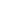 What is self actualization?Describe Carl Rodgers Theory of Person Center Perspective?What are the three conditions for personal growth?What is your self concept?